APPROVEDHead of the subdivision Cardiology Department, MCH „Holy Trinity”,  professor, PhD, MD 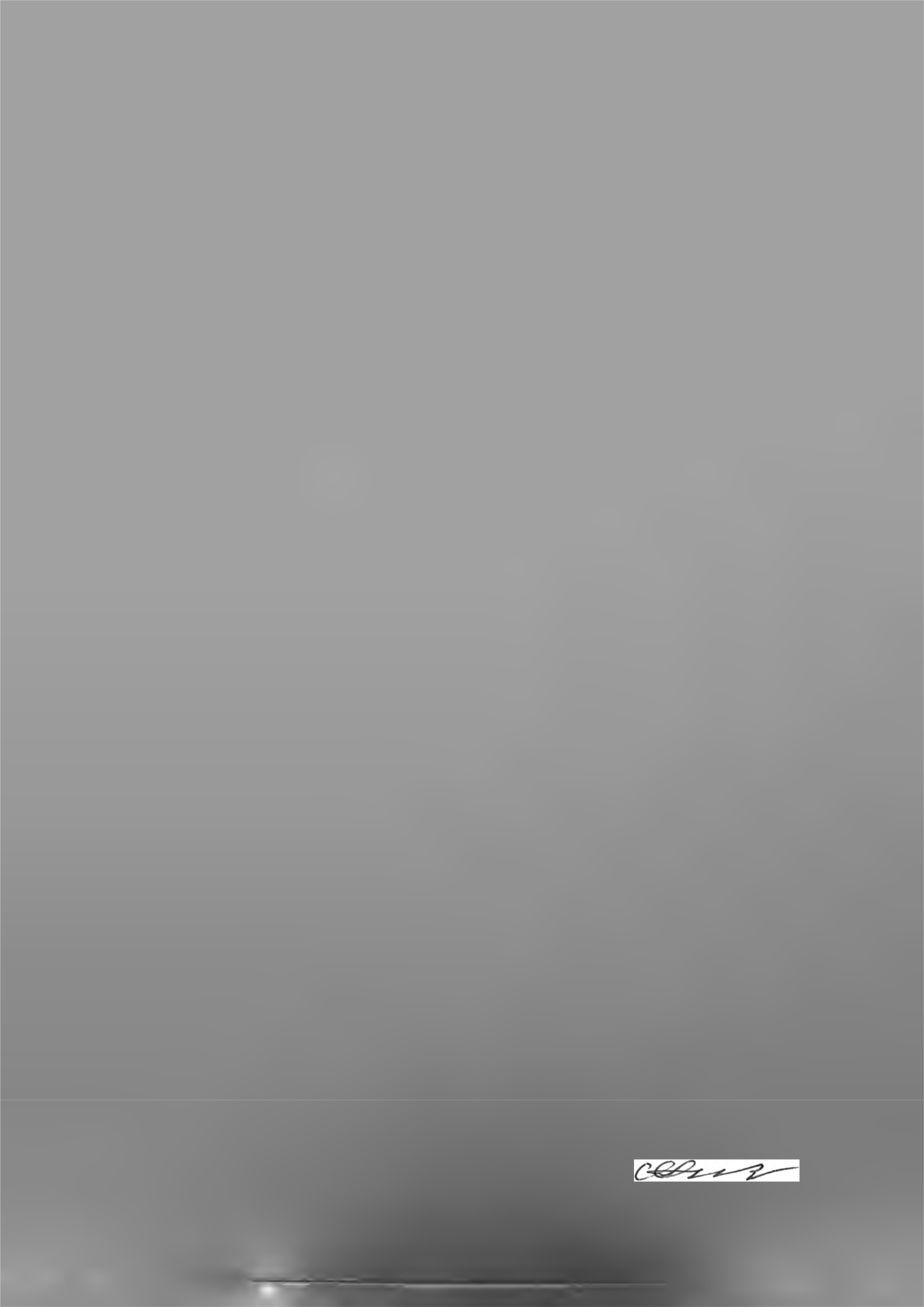 __________________ Livi GribSCHEDULEof Lectures in Cardiology Discipline IV Year Medicine 2the autumn semester, the academic year 2021-2022Minutes notice of the Department Meeting  nr.1, from 01 September 2021Head Cardiology Department subdivision, MCH „Holy Trinity”,  professor, PhD, MD.                                                                                         Livi GribHead of the study process,       associate prof., PhD, MD.                                                                                Alexandra Grejdieru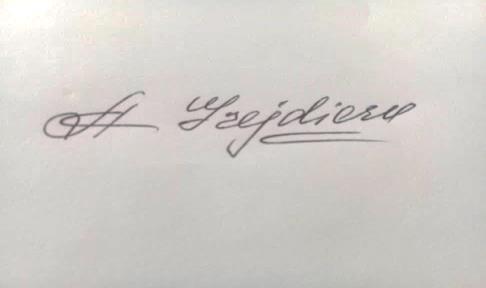 DateHour GroupTeachers reading lecturesLecture hall14.09.2021       – 11.10.2021800 – 940M1865     -M1870Mazur-Nicorici Lucia, PhD, professor Samohvalov Elena, PhD, associate professor Tcaciuc Angela, PhD, associate professorVetrilă Snejana, PhD, associate professorFilimon Silvia, PhD, associate professorGrejdieru Alexandra, PhD, associate professorOn-line25.10.2021       – 18.11.2021800 – 940M1871     -M1876Mazur-Nicorici Lucia, PhD, professor Samohvalov Elena, PhD, associate professor Tcaciuc Angela, PhD, associate professorVetrilă Snejana, PhD, associate professorFilimon Silvia, PhD, associate professorGrejdieru Alexandra, PhD, associate professorOn-line07.12.2021       – 17.01.2022800 – 940M1877     -M1882Mazur-Nicorici Lucia, PhD, professor Samohvalov Elena, PhD, associate professor Tcaciuc Angela, PhD, associate professorVetrilă Snejana, PhD, associate professorFilimon Silvia, PhD, associate professorGrejdieru Alexandra, PhD, associate professorOn-line